Муниципальное бюджетное общеобразовательное учреждениеВеселовская средняя общеобразовательная школа №2ПРИКАЗ № 8924.08.2020г.О работе МБОУ ВСОШ №2в 2020-2021 учебном году.     На основании приказа Отдела образования Администрации Веселовского района от 24.08.2020г. № 289 «О работе общеобразовательных организаций в 2020-2021 учебном году» в целях обеспечения работы МБОУ ВСОШ №2 в 2020-2021 учебном году в штатном режиме с учетом особенностей в связи с эпидемиологической ситуацией по распространению новой коронавирусной инфекции COVID-19, снижение рисков инфекционной заболеваемости детей в ОО.ПРИКАЗЫВАЮ:1.	 Принять к исполнению и соблюдению:-	 п. 1.1, п.2, п.5 постановления Правительства Ростовской области от 21.08.2020 № 736 «Об особенностях применения постановления Правительства Ростовской области от 05.04.2020 № 272» ;-	 письмо Федеральной службы по надзору в сфере защиты прав потребителей и благополучия человека и Министерства просвещения Российской Федерации от 12.08.2020	№	02/16587-2020-24	№ ГД-1192/03 «Об организации работыобщеобразовательных организаций» ;-	 письмо территориального отдела Управления Федеральной службы по надзору в сфере защиты прав потребителей и благополучия человека по Ростовской области в г.Новочеркасске, Аксайском, Багаевском, Веселовском районах от 17.08.2020 № 23¬86/12780 «О подготовке общеобразовательных организаций к новому 2020-2021 учебному году»
   2.Заместителю директора  по ВР – Ольховской Н.Н.;- организовать проведение  1 сентября праздничной линейки с ограниченным количеством участников для отдельных классов ( первых и выпускных), с условием использования лицами, сопровождающими обучающихся, средств индивидуальной защиты органов дыхания (масок, респираторов) и соблюдение ими социального дистанцирования;   3. Заместителю директора  по УВР- Цыгулевой И.В., заместителю директора по УВР НОО – Антоненко Е.В., заместителю директора  по ВР – Ольховской Н.Н:- закрепить за каждым классом отдельный учебный кабинет, в котором будут обучаться дети по всем учебным предметам, за исключением занятий, требующих специального оборудования (информатика, физическая культура, технология, иностранный язык, физика, химия);- разработать с учетом условий школы «веерный» (ступенчатый ) пропускной режим обучающихся, за исключением групп детей , находящихся на подвозе в школу;-разработать расписание уроков, перемен, составленных с целью минимизации  контактов обучающихся с учетом возможностей школы;-сократить продолжительность уроков  с 45 минут до 40 минут (1 классы-  в соответствии с требованиями п.10.10СанПинН 2.4.2.2821-10);- планировать с целью освоения основных образовательных программ в полном объеме очного обучения по учебным предметам на уровне начального общего и основного общего образования, на изучение которых выделено по 1 часу в неделю и менее в учебном плане, а также технологии и другим предметам, требующим очного 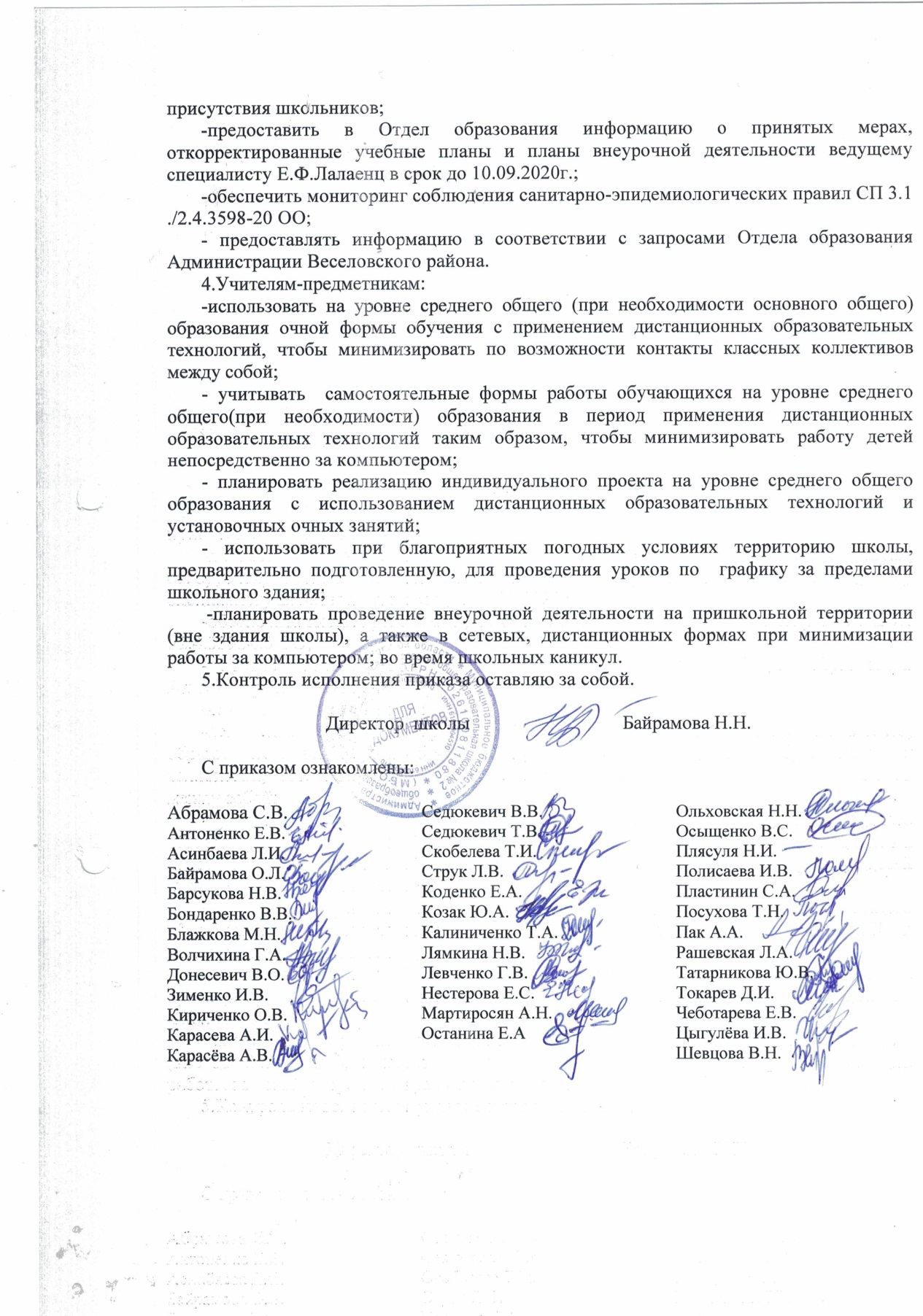 